Týdenní úkol, týden 34.					Jméno: ____________________________Vypočítej.Zjisti, které zvířátko se skrývá za maskou. Za stejnými maskami jsou stejná zvířátka.Zakresli pohled zepředu čtyř plánků staveb. Šipka ukazuje pohled zepředu. Kostky jsou k zapůjčení u pana učitele. Pokud si troufneš, poslední stavbu zkus zakreslit pastelkami.Doplň i/y, í/ý ve výrazech.v_sadkář	v_trvalostní běh		vys_paný košpes v_je	v_heň		V_žlovkazasít v_kev	dlouho neus_nal		v_dej obědůs_lný provaz	silný v_chr		rozlehlá s_pkaovocná žv_kačka	pos_pat cukrem		zavřít v_kov_voj člověka	vys_paný koš		velká v_hodaokrasné dřev_ny	nové s_tko		cv_čební úborVybarvi ta políčka, která odpovídají na otázku a jsou ve správném tvaru. Do posledního políčka napiš číslo příslušného pádu. Napiš větu jednoduchou, která má přesně pět slov. Červeně vyznač podstatné jméno v prvním pádě.___________________________________________________________________________Napiš vyjmenovaná slova, která se vyskytují před a za slovem.Napiš podstatné jméno rodu ženského v jednotném čísle a ve čtvrtém pádě, pokud ti úkol přišel jednoduchý.Napiš podstatné jméno rodu mužského životného v jednotném čísle, pokud ti úkol přišel přiměřeně složitý.Napiš podstatné jméno středního rodu v množném čísle, pokud ti úkol přišel příliš složitý. 3467143937-15=___236-1002=___2310- 13293(15-7)=___333-25=_______________911+63:7=___26:34=___Vrať neposedy zpět do rovností. 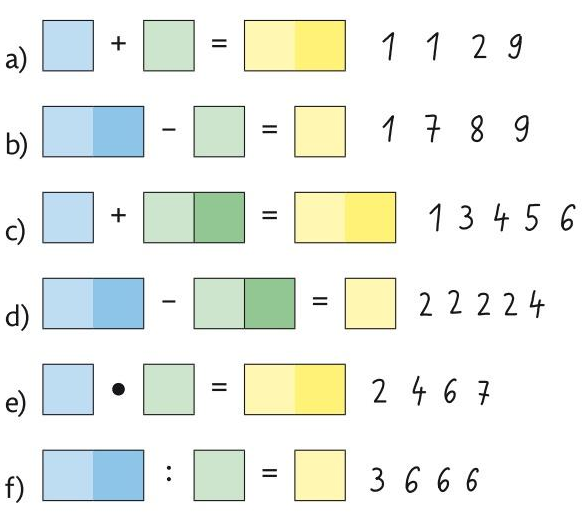 Vypiš všechna čísla, která se po zaokrouhlení na desítky budou rovnat 40.Vrať neposedy zpět do rovností. _________________________________Vrať neposedy zpět do rovností. Vypiš všechna čísla, která se po zaokrouhlení na desítky budou rovnat 60.Vrať neposedy zpět do rovností. _________________________________Vrať neposedy zpět do rovností. Kolik čísel se bude po zaokrouhlení na desítky rovnat 30?_________________________________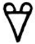 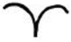 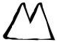 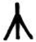 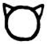 === vysoký  povyk    zvykat   výt         vydra    žvýkat   výheň   výr         